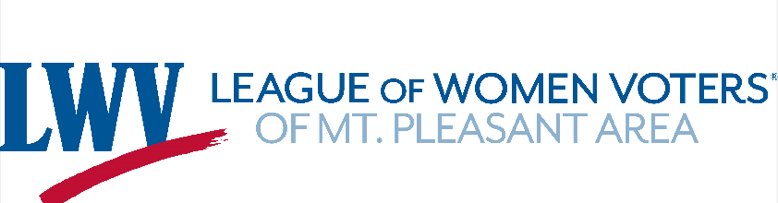 Election Date: Tuesday, February 27, 2024	 Early Voting:  February 17-25, 2024Presidential Primary Isabella County Operating Millage Proposal for general servicesmills for 6 years, View https://www.isabellacounty.org/millage-proposal/Community Aquatic Center Bond Proposal Mt. Pleasant, Union Township, Mt. Pleasant School District 1.18 mills, Indoor Pool for recreation and competition & Pool for aquatic therapy View https://www.midmichiganaquatics.comWhat’s New in Local GovernmentMt. Pleasant City Commission Changed the snow removal ordinance to require owners of all properties to remove snow and ice from sidewalks adjoining their property within 24 hours after an event. Some designated areas are cleared by the city.Approved a grant application to support the city’s Neighborhood Enhancement Program. Projects will be limited to $10,000 per household.Voted to discontinue closing a portion of Broadway Street for entertainment. The Town Center project is expected to accommodate special events.  Extended PEAK Summer Camp from 6 to 8 weeks and discontinued PEAK Day Camp. Approved professional services for monitoring and testing wells at the former city landfill site.  Mt. Pleasant Planning Commission Approved 2 additional retail marijuana facilities, one on E Pickard and one on N Mission.Approved a proposal from Isabella County Restoration House for transitional housing for up to 45 occupants on N Main St.Directed the City Planner to begin the process to rezone 157 acres at the SW corner of Broomfield and Crawford Roads. Currently, 145 acres are zoned Planned Residential Development (PRD) and include multifamily housing and designated open space. The remaining 12 acres immediately abutting the Broomfield-Crawford intersection are zoned PRD but have no development plan. The proposed rezoning includes a Civic Zone for a private K-12 school, a University District, CD-4 zoning fronting Crawford Road, and CD-4 zoning on the 12 acres abutting Broomfield and Crawford Roads. The CD-4 zone includes commercial, multifamily, and mixed-use buildings. A Public Hearing has not yet been scheduled.Isabella County Commission Renewed the contract with Humane Animal Treatment Society (HATS) to provide animal care and adoption services at the Isabella County Animal Shelter through September 2026. Approved a State and Local Cybersecurity grant program Consent Agreement. The program is 100% funded by the state of Michigan.  Adopted the 2024-28 Isabella County Recreation Master Plan.______________________________________________________________________________For questions about Mt. Pleasant government, contact Amy Perschbacher, Mayor, 989-773-3615, aperschbacher@mt-pleasant.org. For questions about Isabella County government, contact Tobin Hope, Chair, Board of Commissioners, 989-330-3792, thope@isabellacounty.org